                                                                                                                                Srijeda, 28.4.2021.g.MATEMATIKAZbrajanje, 7+5, obradaDraga Lea, danas učiš nešto novo iz matematike. Za početak otvori udžbenik na 118. stranici i riješi znam. Nakon toga skeniraj kod na istoj stranici ili preko poveznice (ispod) otvori e-sferu i pažljivo prati prezentaciju.Ako je potrebno pogledaj još jednom prezentaciju. Sada možeš riješiti 119. stranicu u udžbeniku i na e-sferi primijeni znanje. https://www.e-sfera.hr/dodatni-digitalni-sadrzaji/b644c5d3-816b-4fcd-b723-2ac2771035fc/Kada sve to završiš možeš u pisanku prepisati i riješiti na isti način (iz okvira ispod):PRIRODA I DRUŠTVO Proljeće i ljudi, obradaIz PiD danas isto učiš novo. Otvori udžbenik na 40. i 41.str. Pažljivo pogledaj fotografije i pročitaj tekst.Razmisli:Što se u tvojoj okolini radi u proljeće?Kako se oblačiš u proljeće ?Kakvo je vrijeme?Otvori poveznicu ispod i u e-učionici pogledaj što ljudi rade u proljeće.Možeš riješiti i zabavni kutak.https://www.e-sfera.hr/dodatni-digitalni-sadrzaji/abd05ff2-9840-40ce-825b-ed1a1ca031bf/U pisanku prepiši iz okvira ispod:INA – VRIJEDNE RUKEZa današnji rad su ti potrebne salvete u boji. Radit ćeš proljetnice (visibabu, ljubičicu ili neku drugu proljetnicu koju želiš).Na list olovkom nacrtaj proljetnicu. Crtaj preko cijelog lista. Kada nacrtaš proljetnicu, trgaj komade salveta (sama odredi boju, ovisno o tome koju proljetnicu radiš) i kuglaj ih u što urednije kuglice. Lijepi kuglice na nacrtanu proljetnicu. Kada cijelu proljetnicu popuniš odgovarajućim kuglicama, izreži je po rubovima i spremi u školsku torbu. Kada se vratiš u školu stavit ćemo je na razredni pano.Na slici ispod možeš pogledati kako bi trebala izgledati proljetnica. Ne trebaš popunjavati pozadinu, jer ćeš izrezati proljetnicu i donijeti je u školu. 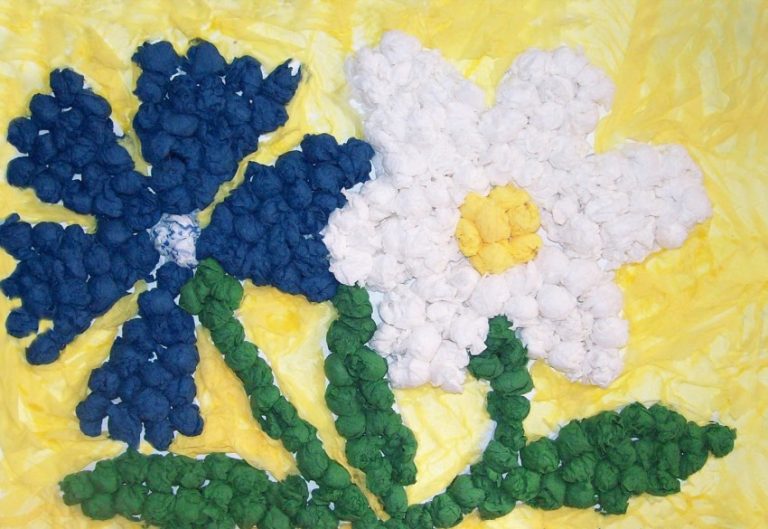 TZKPrati vježbe za TZK na Školi na trećem.                                                                                                                  Poljubac i pozdrav od učiteljice!PisankaZBRAJANJE 7 + 5            ooooooo  ooo/oo            7 +  5  =  7 + 3  + 2                          =   10 + 2                          =   12             7+5=12           6 + 9 =                                    8 + 4 =                                   4 + 7 =               =                                              =                                             =               =                                              =                                             =     6 + 9 =                                    8 + 4 =                                     4 + 7 =                                                                       Pisanka  U skladu s proljetnim vremenskim prilikama                                                                                                            Okopavanje vrta                                                                                                           Sadnja biljaka